Help the ﬁght against COVID-19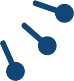 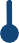 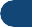 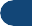 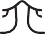 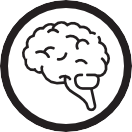 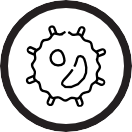 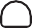 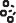 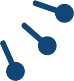 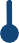 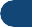 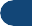 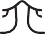 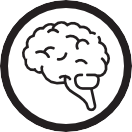 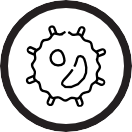 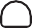 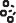 Do you have suspected or confirmed COVID-19?(Symptoms may include new cough, high temperature, loss/change in smell/taste)      Are you aged 65 and above?Or aged 50 to 64 with any of these illnesses?High blood pressure and/ or heart diseaseKnown diabetes Asthma or lung disease	Stroke or neurological problemsWeakened immune system due to serious illness or medication (e.g. chemotherapy).Liver diseaseThen you could be eligible to join the PRINCIPLE trial and help the ﬁght against COVID-19.The PRINCIPLE trial aims to ﬁnd treatments that improve symptoms and reduce hospital admission for people with COVID-19.To ﬁnd out more or register for the study, please visit:www.principletrial.orgTel: 0800 138 0880    email: principle@phc.ox.ac.uk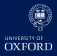 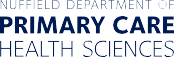 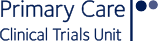 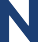 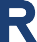 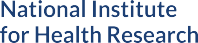 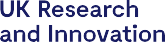 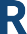 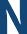 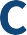 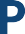 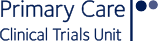 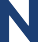 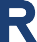 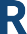 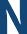 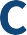 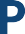 Ethics ref: 20/SC/058	Patient recruitment poster, v2.0 02.07.20, IRAS no: 281958